Public Health Campaign:   Help Us Help You Pharmacy Campaign                                                                                       Dates campaign will run: 4th February – 17th MarchPublic Health Campaign:   Help Us Help You Pharmacy Campaign                                                                                       Dates campaign will run: 4th February – 17th MarchPublic Health Campaign:   Help Us Help You Pharmacy Campaign                                                                                       Dates campaign will run: 4th February – 17th MarchPublic Health Campaign:   Help Us Help You Pharmacy Campaign                                                                                       Dates campaign will run: 4th February – 17th MarchPublic Health Campaign:   Help Us Help You Pharmacy Campaign                                                                                       Dates campaign will run: 4th February – 17th MarchPublic Health Campaign:   Help Us Help You Pharmacy Campaign                                                                                       Dates campaign will run: 4th February – 17th MarchPublic Health Campaign:   Help Us Help You Pharmacy Campaign                                                                                       Dates campaign will run: 4th February – 17th MarchNo of leaflets given out =                                                                        (NB can be calculated as total received minus amount left at end of campaign eg 50-10 = 40 given out)No of leaflets given out =                                                                        (NB can be calculated as total received minus amount left at end of campaign eg 50-10 = 40 given out)No of leaflets given out =                                                                        (NB can be calculated as total received minus amount left at end of campaign eg 50-10 = 40 given out)No of leaflets given out =                                                                        (NB can be calculated as total received minus amount left at end of campaign eg 50-10 = 40 given out)No of leaflets given out =                                                                        (NB can be calculated as total received minus amount left at end of campaign eg 50-10 = 40 given out)No of leaflets given out =                                                                        (NB can be calculated as total received minus amount left at end of campaign eg 50-10 = 40 given out)No of leaflets given out =                                                                        (NB can be calculated as total received minus amount left at end of campaign eg 50-10 = 40 given out)Weekly TalliesUse: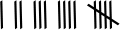 How Many ConversationsGeneral Advice GivenReferrals and Signposting resulting from this PH campaign.  Count referrals and tally belowReferrals and Signposting resulting from this PH campaign.  Count referrals and tally belowReferrals and Signposting resulting from this PH campaign.  Count referrals and tally belowReferrals and Signposting resulting from this PH campaign.  Count referrals and tally belowWeekly TalliesUse:How Many ConversationsGeneral Advice GivenGP PracticeOOH/ Walk-in CentreA&EOther (social services, support groups / charity eg Asthma UK, Parkinson’s Soc, Dementia Groups).  W/C04/02/19W/C11/02/19W/C18/02/19W/C25/02/19W/C04/03/19W/C11/03/19Totals for PharmOutcomes